CBS, Turner Expand NCAA March Madness App to 12 Platforms  CBS Sports, Turner Sports and the NCAA will bring the NCAA March Madness Live app to 12 platforms, including Apple TV, Roku, Amazon Fire TV, iOS and Android, for fans looking to get their fix of NCAA Division I men's basketball championship tournament games. The app offers split-screen functionality, unlimited streaming for pay-TV customers, CBS game broadcasts and social content. 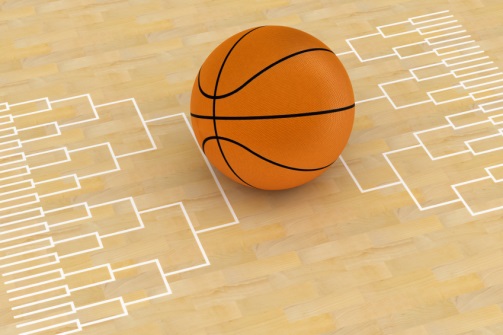 Multichannel News 3/7/16http://www.multichannel.com/news/content/turner-cbs-broaden-access-march-madness-live/403105